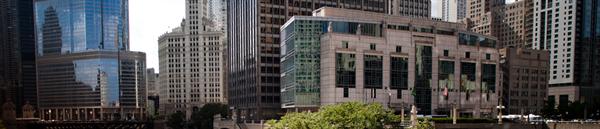 Talk on Transformational Leadership Experience within a Social EnterpriseAre you interested in learning how to turn around an organization, more specifically a Social Enterprise? Are you interested in learning how to raise funds from Development Banks, Foundations and creating a Public Private Partnership? Are you interested in pursuing career opportunities within a Social Enterprise organization? Join us for a transformational leadership presentation followed by Q/A by Dr. William Dar, Director General of International Crops Research Institute for Semi Arid Tropics(ICRISAT). 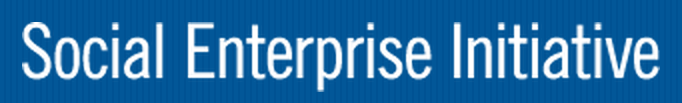 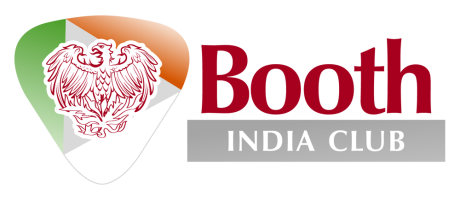 Time & Location:Saturday, July 19, 201412:15pm - 01:15pmGleacher, Room xxxThere is no fee for this event. Lunch will be provided. Please RSVP for this event. About Booth India Club:The Booth India Club (BIC) provides Chicago Booth students who have interest in exploring business and career opportunities in India a forum for the exchange of valuable ideas and information pertaining to corporate trends and opportunities in India.Join Booth India Club